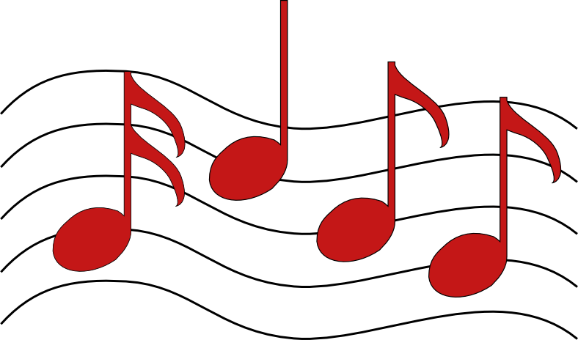 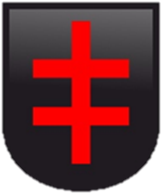 „Patriotyczne Śpiewanie
z mamą, tatą, babcią i dziadkiem”II Rejonowy Rodzinny Festiwal Pieśni Patriotycznej 
z okazji 101-tnej rocznicy Odzyskania przez Polskę Niepodległości  Modrzejowice 2019Patronat honorowy Burmistrz Miasta i Gminy Skaryszew Dariusz PiątekOrganizatorzy: Publiczna Szkoła Podstawowa w Modrzejowicach, MGOK Skaryszew.W festiwalu mogą wziąć udział duety oraz zespoły rodzinne bez ograniczeń wiekowych (duety oraz zespoły muszą być wielopokoleniowe, np. mama lub tata 
z dzieckiem/dziećmi, babcia lub dziadek z wnukiem/wnukami, dopuszczalne są również rodzeństwa, itp.).Wykonawcy prezentują jedną dowolną pieśń patriotyczną.O dopuszczeniu do Festiwalu decyduje kolejność zgłoszeń oraz wielopokoleniowość wykonawców.Wykonanie pieśni może być bez akompaniamentu lub z własnym podkładem, czy aranżem.Eliminacje festiwalu odbędą się w Publicznej Szkole Podstawowej w Modrzejowicach, w dniu 05.11.2019r. od godz. 15:00.Finał festiwalu wraz z wręczeniem nagród i dyplomów odbędzie się w ramach gminnych obchodów „101-wszej rocznicy Odzyskania Niepodległości” w MGOK Skaryszew (data podana będzie podczas eliminacji).Wszyscy wykonawcy otrzymają dyplomy, a laureaci nagrody ufundowane przez Burmistrza Miasta i Gminy Skaryszew oraz przez organizatorów.Wykonawcy przyjeżdżają na własny koszt oraz powinni być ubezpieczeni.Uczestnicy powinni podpisać oświadczenie wyrażenia zgody na wykorzystanie wizerunku w celach promocji wydarzenia zgodnie z RODO.Zgłoszenia należy przesłać do organizatora tj. PSP w Modrzejowicach 26-640 Skaryszew Modrzejowice 68 lub na adres e-mail: modrzejowice@vp.pl do dnia 30.10.2019r.Dyrektor
Publicznej Szkoły Podstawowej 
w Modrzejowicach
Artur Janiak